REPUBLIQUE ISLAMIQUE DE MAURITANIEHonneur- Fraternité- Justice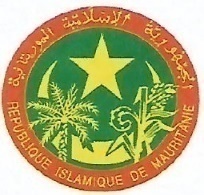 MINISTERE DU PETROLE, DES MINES ET DE L’ENERGIE 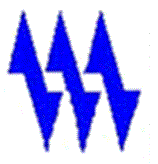 SOCIETE MAURITANIENNE D’ELECTRICITE SOMELECCELLULES CHARGEE DES MARCHES DE LA SOMELECCOMMISSION DES ACHATS D’EXPLOITATION (CAE)                         AVIS D’ATTRIBUTION Dossier d’Appel d’Offre DAO N° : 09/CAE/2023POUR FOURNIR LES SERVICES D’OPERATION ET DE MAINTENANCE DE LA CENTRALE ÉOLIENNE 31.5 MW DE NOUAKCHOTTRéférence de publication : 11 octobre 2023 sur le site www.somelec.mr Date limite de dépôt des offres : 16 avril 2024 à 12h00Nombre d’offre reçues : Une (01) offreNom de l’attributaire : Siemens Gamesa Renewable Energy pour montant de Trois Millions Cinq Cent Quatre Vingt Dix Sept Mille Cent Dix Huit Euros virgule Cinquante Centime (3 597 118,5 € TTC) et Quatre Vingt Onze Million Huit Cent Cinquante Cinq Mille Trois Cent Treize Ouguiyas virgule Quatre Vingt Neuf Centime (91.855.313,89 MRU TTC) pour une durée de Cinq (5) ans.PV d’attribution : PV N°26/CAE/2024 du 02-05-2024Nouakchott le, 17/05/2024Le Président de la Commission des achats d’exploitation de la SOMELEC                TALL Ousmane 